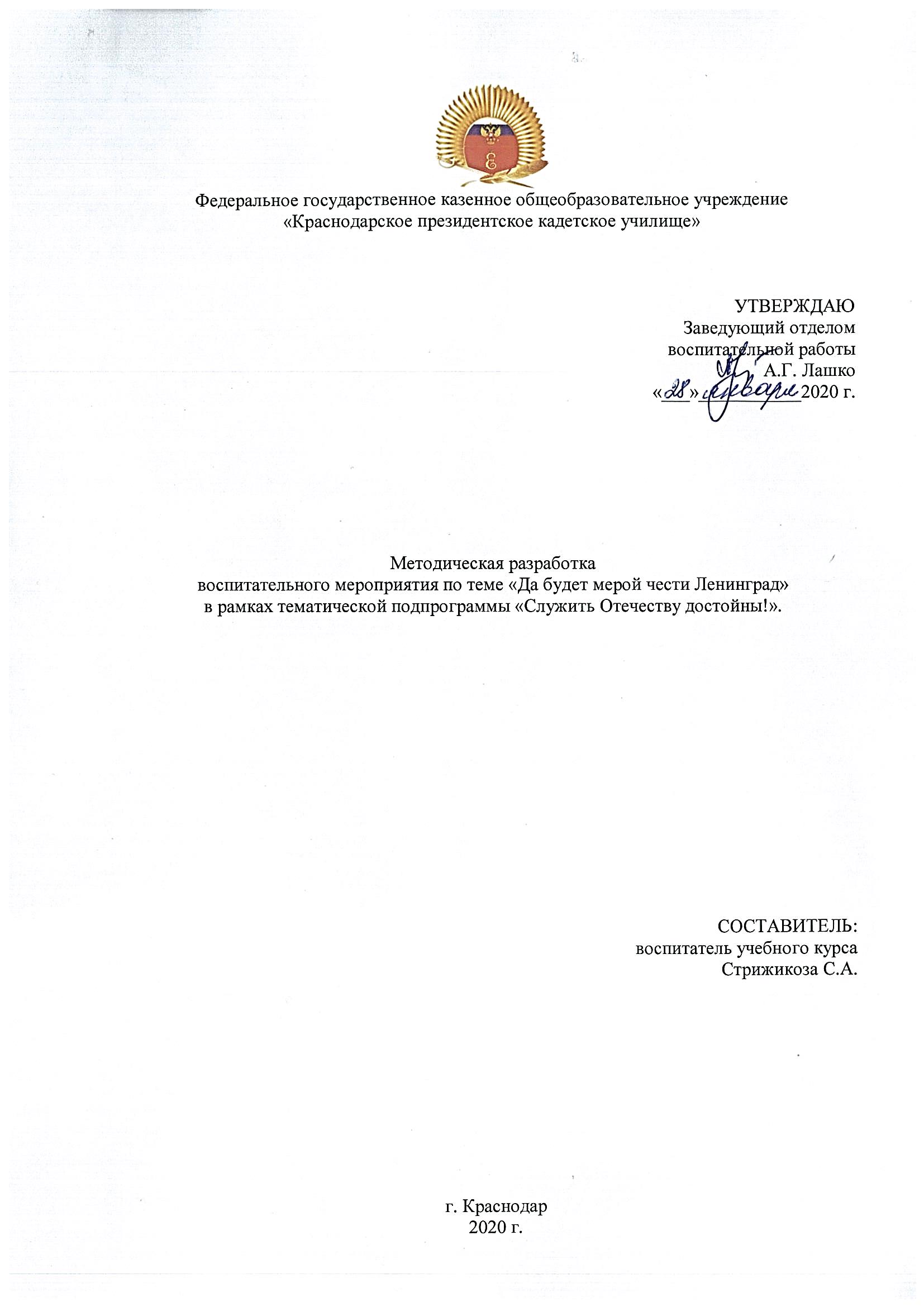 СОДЕРЖАНИЕПояснительная запискаМетодическая разработка составлена с целью оказания методической помощи воспитателям подготовке  воспитательных мероприятий в рамках тематической подпрограммы «Служить Отечеству достойны!» программы воспитания и социализации обучающихся.Гражданско-патриотическое воспитание личности в целом является сложным, многоплановым процессом. Оно неотделимо от жизни человека во всей ее полноте и противоречивости, от образовательной организации, семьи, общества, культуры, человечества в целом, от страны проживания и культурно-исторической эпохи, формирующей образ жизни народа и сознание человека. Образовательное пространство Краснодарского президентского кадетского училища обладает значительным воспитательным потенциалом гражданско-патриотического воспитания, которое представляет собой систематическую и целенаправленную работу по формированию у обучающихся твёрдых знаний своей истории,   высокого патриотического сознания, чувства уважения к армии своей Родины и обычным людям. Молодое поколение, воспитанное правильно и грамотно, свободно может взаимодействовать в нынешнем демократическом обществе. У молодых людей появляется осознание ценности общественных дел, в которых они принимают участие, и значимости собственного вклада в них. Задача педагогического коллектива училища состоит в систематической, целенаправленной и скоординированной деятельности по формированию у обучающихся высокого патриотического сознания.  В данной методической разработке представлен план проведения воспитательного мероприятия  для  обучающихся 11-12 лет -  это период когда у подростков зарождается потребность обобщать и анализировать явления, факты, информацию, способность вырабатывать собственные взгляды на происходящее вокруг, на нравственные нормы и правила.  Целью методической разработки является оказание практической помощи воспитателям в подготовке и проведении  воспитательного  мероприятия  по теме «Да будет мерой чести Ленинград». Задачи:-	повысить методический уровень подготовки воспитателей по вопросам организации воспитательных мероприятий в рамках тематической подпрограммы «Служить Отечеству достойны!»;- обеспечить выполнение единых требований в написании разработки мероприятия в рамках тематической подпрограммы «Служить Отечеству достойны!»;- систематизировать и обобщить опыт проведения воспитательных мероприятий, направленных на формирование гражданской идентичности личности обучающегося.Формы работы: - фронтальная, - парная, - групповая, - индивидуальная.Инновационные педагогические технологии: - элементы информационно-коммуникационной технологии;- элементы технологии педагогического общения;- элементы игровых технологий;- элементы технологии развития критического мышления.Планируемые результаты:а) личностные:- сформированность российской гражданской идентичности: патриотизма, уважения к Отечеству;- сформированность коммуникативной компетентности в общении и сотрудничестве со сверстниками и взрослыми.б) метапредметные:- развитое умение соотносить свои действия с планируемыми результатами;- развитое умение выделять главное, мыслить логически, обобщать полученную информацию, устанавливать взаимосвязь, самостоятельно выбирать оценочные критерии для классификации, применять дедуктивные методы, проводить аналогии и делать выводы;- развитое умение владеть основами самоконтроля, самооценки, принятия решений и осуществления осознанного выбора в учебной и познавательной деятельности;- развитое умение осознанно использовать речевые средства в соответствии с задачей коммуникации для выражения своих чувств, мыслей и потребностей.Основная частьТребования к проведению воспитательных мероприятий  в рамках тематической подпрограммы «Служить Отечеству достойны!».Тематическая подпрограмма «Служить Отечеству достойны!» для обучающихся 5-9 классов разработана в соответствии с Конвенцией о правах ребёнка, Конституцией Российской Федерации, Федеральным законом от 29 декабря 2012 года № 273-ФЗ «Об образовании в Российской Федерации», Федеральным государственным образовательным стандартом основного общего образования, разработана на основе программы воспитания и социализации обучающихся учебного заведения.В методической разработке представлено воспитательное  мероприятия  по 4-ому разделу «Память-духовная крепость народа» тематической подпрограммы «Служить Отечеству достойны!». Основная задача данного раздела - это знакомство обучающихся с важнейшими событиями в истории нашей страны, содержанием и значением государственных праздников, Дней воинской славы России. Для выполнения данной задачи планом воспитательной работы учебного курса на 2019 – 2020 учебный год  предусмотрено проведение воспитательного мероприятия по теме «Да будет мерой чести Ленинград». Мероприятие раскрывает одно из важнейших героических событий в истории периода Великой Отечественной войны - подвиг ленинградцев, отстоявших свой город в условиях полной блокады.Качество проведения воспитательного мероприятия достигается правильным выбором и методически грамотным применением различных элементов современных педагогических технологий наиболее соответствующих тематике мероприятия и подобранному материалу: информационно-коммуникационной технологии, технологии педагогического общения, игровых технологий, технологии развития критического мышления. Реализация элементов применяемых современных педагогических технологий осуществляется применением различных форм и методов:-   помощь и тьютерское сопровождение подготовки обучающихся класса к выступлениям и презентациям на воспитательном  мероприятии,  метод подбора и анализа информации для проведения мероприятия (в ходе подготовки воспитательного мероприятия);- познавательный метод, метод рассказа и беседы, работа в группах, прием продолжить предложение (в ходе подготовки воспитательного мероприятия и рефлексии).Для качественного проведения воспитательного мероприятия с обучающимися необходимо создание «живой атмосферы», интереса обучающихся к представляемому материалу, постоянного контакта с воспитателем, применение мультимедийных средств. Для того чтоб сделать работу воспитанников динамичной, насыщенной и менее утомительной при подготовке воспитательного мероприятия следует учитывать следующие требования: - методы и приемы организации деятельности обучающихся на воспитательном мероприятии должны быть ориентированы на усиление самостоятельной практической и умственной деятельности, на развитие навыков контроля и самоконтроля, а также познавательной активности;- задания должны носить не оценочный, а обучающий и развивающий характер. Основное внимание на воспитательных мероприятиях обращается на развитие и совершенствование таких качеств обучающихся, которые очень важны для формирования полноценной, самостоятельно мыслящей личности; - воспитательное мероприятие должно быть построено таким образом, чтобы один вид деятельности сменялся другим. 2.2 План проведения воспитательного мероприятия.Тема: «Да будет мерой чести Ленинград». Участники: воспитанники 5 «Б» класса.Форма проведения:  военный калейдоскоп.Цель:  формирование  патриотических чувств на примере исторических подвигов в годы Великой Отечественной войны.   Задачи:- продолжить знакомство обучающихся с историческими событиями периода снятия блокады с Ленинграда;- воспитывать   уважительное   отношение  к   людям   старшего   поколения,  к ветеранам Великой Отечественной войны;- развивать умение анализировать информацию и формировать  свою точку зрения.Использование современных педагогических технологий: Методическое оснащение: Мультимедийные средства, презентация, видеоролики «Кадры блокадной хроники», «Потрясающая и неизвестная история Блокады Ленинграда. Военный Дневник Тани Вассоевич», весы, хлеб, одноразовые тарелки, стаканы  и ножи – 5 комплектов,  раздаточный материал.Подготовительный этап- постановка цели, определение задач, выбор инновационных педагогических технологий;- подбор и анализ научной информации для проведения мероприятия;- составление плана проведения воспитательного мероприятия;- тьюторсоке сопровождение подготовки выступления обучающегося  к воспитательному мероприятию;- подготовка кабинета для проведения мероприятия.План проведения воспитательного мероприятия1. Организационный этап. (1 мин.)- распределение класса на  5 групп;- доклад командира класса о наличии личного состава; - проверка готовности класса к проведению мероприятия.2. Вступление. (4 мин.)Актуализация темы мероприятия, просмотр и обсуждение видеоролика «Кадры блокадной хроники».3. Основной этап. (30 мин.)3.1 История подвига: сообщение - «Как это было». (3 мин.)3.2 Просмотр и обсуждение  видеоролика «Потрясающая и неизвестная история Блокады Ленинграда. Военный Дневник Тани Вассоевич». (15 мин.)3.2 Работа в группах, выполнение задания  «Блокадный хлеб ». (12 мин.)4. Подведение итогов. Рефлексия. (10 мин.)4.1 Подведение итогов мероприятия. (2 мин.)4.2 Рефлексия. Продолжить предложение: «Подвиг ленинградцев заключается в том, что….». (8 мин.)Ход мероприятияОрганизационный этап. Обучающиеся при входе в класс выбирают фишку с номером от 1 до 5 и рассаживаются за столы с цифрой,  соответствующей номеру фишки. Проверка наличия обучающихся и готовность их к проведению мероприятия.Приветствие обучающихся. Вступление.Воспитатель: Кто из вас знает, что означает слово «блокада»? Приведите примеры. (Обучающиеся отвечают на вопрос воспитателя).Воспитатель: Говоря научным языком:  «Блокада» — действия, направленные на изоляцию объекта путём пресечения всех его внешних связей. Давайте  просмотрим видеоролик, и вы мне расскажите, как это слово связано с кадрами на экране. (Обучающиеся просматривают видеоролик «Кадры блокадной хроники» и отвечают на вопрос воспитателя).Воспитатель: Правильно, это кадры из хроники блокадного Ленинграда, кадры героические и горькие. Сегодня наше мероприятие посвящено именно событиям тех лет, тема нашего мероприятия – «Да будет мерой чести Ленинград». Основной этап.Воспитатель: Блокада Ленинграда – трагичная и великая страница российской истории, унесшая более 2 миллионов человеческих жизней. Пока память об этих страшных днях живёт в сердцах людей, находит отклик в талантливых произведениях искусства, передаётся из рук в руки потомкам – такого не повторится! Блокаду Ленинграда кратко, но ёмко описала поэтесса Вера Инберг, её строчки – гимн великому городу и одновременно реквием ушедшим:«Слава и тебе, великий город,Сливший воедино фронт и тыл.В небывалых трудностях которыйВыстоял. Сражался. Победил»Сейчас мы прослушаем сообщение иллюстрированное слайдами об исторических событиях периода блокады города Ленинград.Обучающийся: 8 сентября 1941 года, в продолжение наступления фашистской армии, был захвачен город Шлиссельбург, таким образом, кольцо блокады замкнулось. Эвакуироваться удалось далеко не всем, когда начались систематические обстрелы, а начались они сразу же, в сентябре, пути для эвакуации были уже отрезаны. Буквально с первых дней блокады были введены продовольственные карточки, закрыты школы, ввелась военная цензура: были запрещены любые вложения в письма, а послания, содержащие упаднические настроения, изымались. На город обрушился страшный голод. Обесценились деньги и драгоценности. Эвакуация началась еще осенью 1941 года, но лишь в январе 1942 года появилась возможность вывести большое количество людей, в основном женщин и детей, через Дорогу Жизни. В булочные, где выдавался ежедневный паёк, были огромные очереди. Помимо голода блокадный Ленинград атаковали и другие бедствия: очень морозные зимы, порой столбик термометра опускался до – 40 градусов. Закончилось топливо, и замёрзли водопроводные трубы – город остался без света, и питьевой воды. Ещё одной бедой для осаждённого города первой блокадной зимой стали крысы. Они не только уничтожали запасы еды, но и разносили всевозможные инфекции. Люди умирали, и их не успевали хоронить, трупы лежали прямо на улицах. Одновременно с этим ленинградцы всеми силами старались выжить и не дать умереть родному городу. Мало того: Ленинград помогал армии, выпуская военную продукцию – заводы продолжали работать и в таких условиях. Восстанавливали свою деятельность театры и музеи. Это было необходимо – доказать врагу, а, главное самим себе: блокада Ленинграда не убьёт город, он продолжает жить! С первых дней блокады своё опасное и героическое дело начала Дорога Жизни – пульс блокадного Ленинграда. Летом – водный, а зимой – ледовый путь, соединяющий Ленинград с «большой землёй» по Ладожскому озеру. 12 сентября 1941 года в город по этому пути пришли первые баржи с продовольствием, и до поздней осени, пока штормы не сделали судоходство невозможным, по Дороге Жизни шли баржи. 20 ноября на лёд Ладожского озера спустился первый конно-санный обоз. Чуть позже по ледовой Дороге Жизни пошли грузовики. Лёд был очень тонким, несмотря на то, что грузовик вёз только 2-3 мешка с продовольствием, лёд проламывался, и нередки были случаи, когда грузовики тонули. С риском для жизни водители продолжали свои смертельно опасные рейсы до самой весны. Военно-автомобильная дорога № 101, как назвали эту трассу, позволила увеличить хлебный паёк и эвакуировать большое количество людей. В 1943 году в войне произошёл перелом, и в конце года советские войска готовились к освобождению города. Ленинградский и Волховский фронты к 27 января 1944 года с помощью кронштадской артиллерии осуществили прорыв блокады Ленинграда. Гитлеровцы начали отступление. Вскоре были освобождены города Пушкин, Гатчина и Чудово. Блокада была полностью снята. (Обучающиеся просматривают слайды и прослушивают информацию)Воспитатель: В осаждённом городе жили не только взрослые. Одной из жительниц этого города в то время была девочка Таня, она была примерно вашего возраста, все свои впечатления она записывала. Просмотрим видеоролик «Потрясающая и неизвестная история Блокады Ленинграда. Военный Дневник Тани Вассоевич», который расскажет нам о мыслях и чувствах вашей сверстницы в то страшное время. После просмотра видеоролика попробуйте описать те чувства, которые пережила эта девочка, находясь в блокадном Ленинграде, и ответить на вопрос - зачем она вела дневник. (Обучающиеся просматривают видеоролик и отвечают на вопросы воспитателя). Сейчас мы с вами в составе групп выполним три задания. Вы разделены на 5 групп. Каждый стол – это группа. Номер группы написан на бирке в середине стола. Послушайте задания.Задание№1. Из предложенных фишек с названиями продуктов, веществ и предметов сложить в стакан те, из которых, по вашему мнению, изготавливался хлеб в осаждённом Ленинграде: - мучная пыль;- земля;- опилки;- столярный клей;- кора;- жмых;- целлюлоза;- сода;- отруби;- соляровое масло.Задание№2. Используя хлеб и нож, постараться на глаз отрезать хлебную норму  блокадника -  125 грамм хлеба.Задание №3. Представителю группы показать изготовленную свою норму хлеба и рассказать, из чего, по мнению группы,  изготавливался хлеб в осаждённом Ленинграде. 	Приступить к выполнению задания! Желаю каждой группе удачи! (Обучающиеся: выполняют задание, представляют результаты работы).         После выступления представителей групп  воспитатель взвешивает получившуюся норму хлеба у каждой группы  и объявляет, чей кусочек хлеба ближе всего к блокадной норме.	Подведение итогов. Рефлексия      Воспитатель: итак, мы с вами узнали много нового о подвиге ленинградцев в годы Великой Отечественной войны. Вы своими руками изготовили суточную норму хлеба на человека, погрузились в мир вашей сверстницы Тани Вассоевич.Проанализируйте всё, что вы сегодня узнали и напишите в чём же заключался подвиг ленинградцев, и начните своё изложение с предложения: «Подвиг ленинградцев заключается в том, что….» (Обучающиеся выполняют задание «продолжи предложение»). Всем спасибо за хорошую работу!ЗаключениеСодержание теоретического материала методической разработки соответствует специфике проведения воспитательных мероприятий и способствует формированию у обучающихся твёрдых знаний своей истории,   высокого патриотического сознания, чувства уважения к армии своей Родины и обычным людям. Методическая разработка включает в себя методические рекомендации для проведения воспитательного мероприятия по теме «Да будет мерой чести Ленинград»  в рамках тематической подпрограммы «Служить Отечеству достойны!».Представленные материалы в методической разработке будут способствовать формированию у обучающихся гражданского самосознания, гражданской идентичности личности и её проявлений на уровне повседневного поведения.Список использованных источниковГригорьев Д.В. Г83 Внеурочная деятельность школьников. Методический конструктор: пособие для учителя/Д.В.Григорьев, П.В.Степанов. — М.: Просвещение, 2010. — 223 с. — (Стандарты второго поколения). — ISBN 978-5-09-020549-8. – С.16-107.Селиванов В.Н. Стояли как солдаты. Блокада. Дети. Ленинград/ В.Н.Селиванов.Спб.: ЭГО, 2002.222с.: ил., фото.Сапаров   А.В.   Мальчишка   из   Ленинграда.   Из   фронтовых тетрадей./ Рис. А.Ушина.Л.: Дет.лит., 1965.182с.: ил.  ПриложениеСлайды к плану проведения воспитательного мероприятия по теме «Да будет мерой чести Ленинград».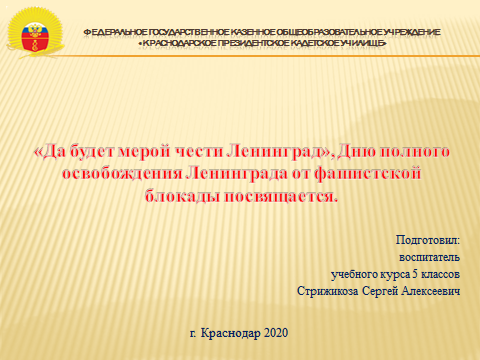 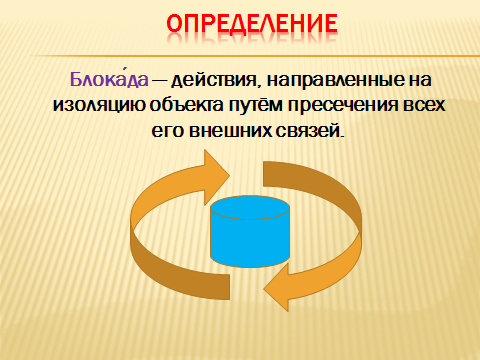 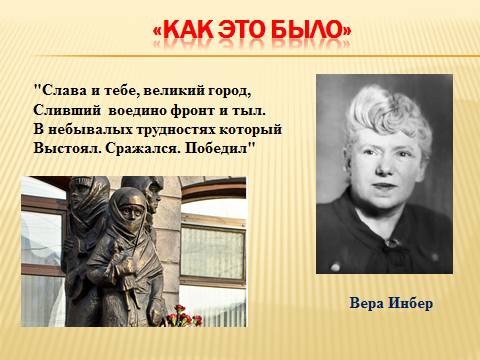 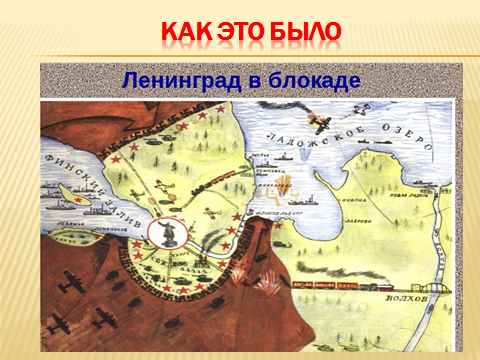 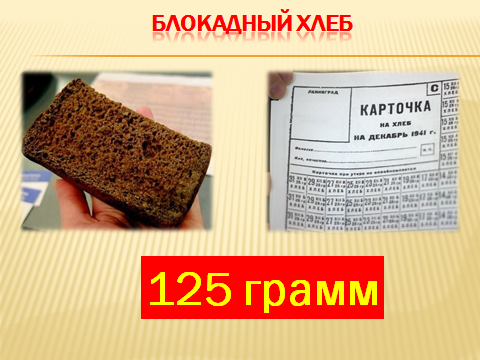 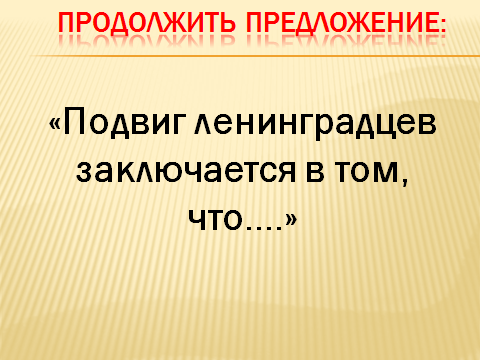 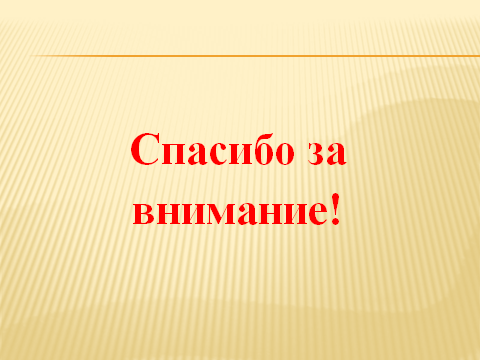 1.Пояснительная записка………………………………………………………...32.Основная часть…………………………………………………………………..42.1.Требования к проведению воспитательного  мероприятия  в рамках тематической подпрограммы «Служить Отечеству достойны!»……………42.2План проведения воспитательного мероприятия……………………………..53.Заключение……………………………………………………………………...94.Список использованных источников………………………………………….95.Приложение……………………………………………………………………...10Название современных педагогических технологий, применяемых в воспитательном процессеИнновационные приемы и методы работыЭтапы мероприятия, на которых технологии применяютсяЭлементы информационно-коммуникационной технологииМетод подбора и анализа информации для проведения мероприятияПодготовительный этапЭлементы технологии педагогического общенияЭлементы игровых технологийПознавательный метод, метод рассказа и беседыРабота в группахВступлениеОсновной этапЭлементы технологии развития критического мышленияПрием продолжить предложение «Подвиг ленинградцев заключается в том, что….»Подведение итогов. Рефлексия